https://youtu.be/lB_qTTymifQ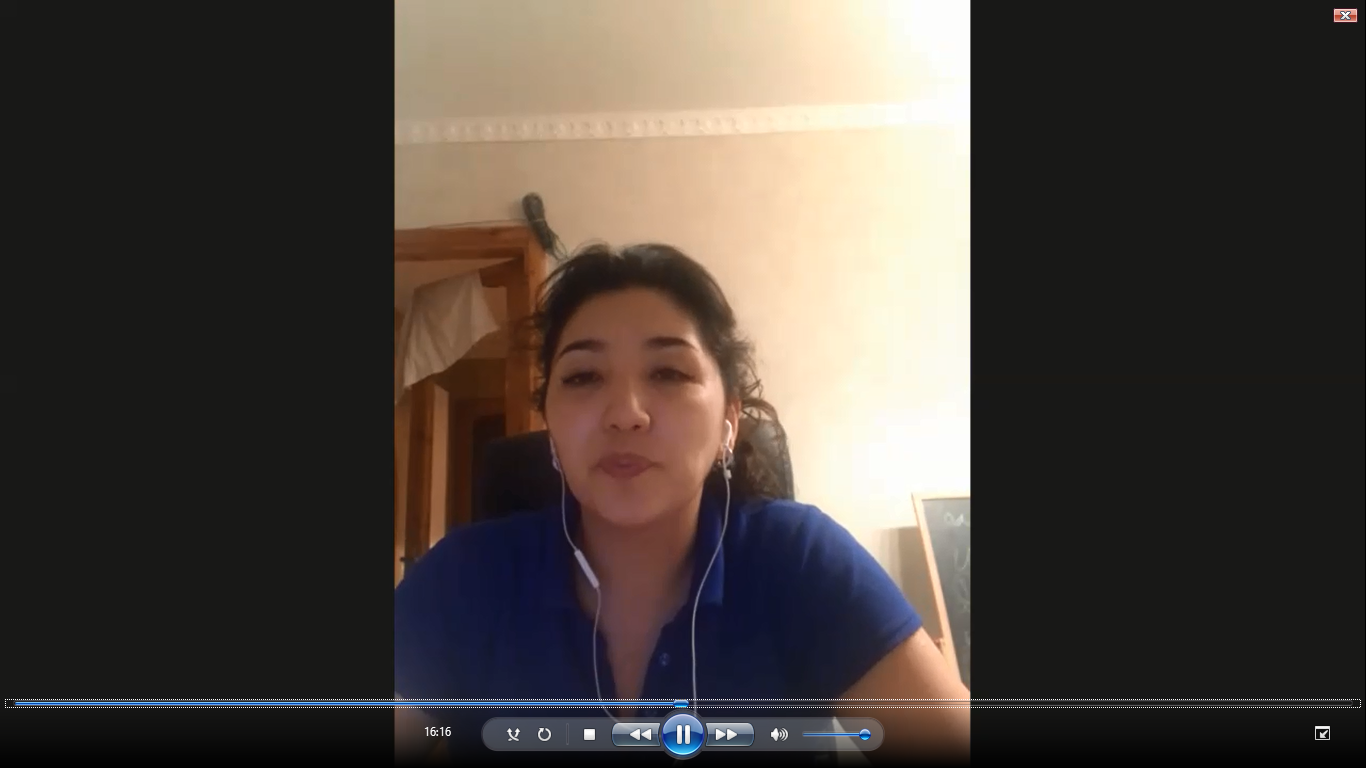 